О проведении плановой выездной проверки СП Зилим-Карановский сельсовет Гафурийский район Республики Башкортостан	13 июня 2017 года Управлением Россельхознадзора по Республике Башкортостан проведена плановая выездная проверка в отношении администрации сельского поселения Зилим-Карановский сельсовет муниципального района Гафурийский район. В ходе проверки нарушений земельного законодательства не выявлено.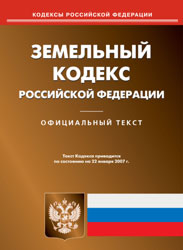 